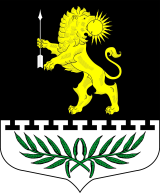 ЛЕНИНГРАДСКАЯ ОБЛАСТЬЛУЖСКИЙ МУНИЦИПАЛЬНЫЙ РАЙОНАДМИНИСТРАЦИЯ СЕРЕБРЯНСКОГО СЕЛЬСКОГО ПОСЕЛЕНИЯПОСТАНОВЛЕНИЕОт  30 сентября 2019  года                                          № 130Об утверждении плана нормотворческой деятельности администрации МО «Серебрянскоесельское поселение» на 2 полугодие 2019 года и 1 полугодие 2020 года В соответствии с Федеральным законом от 06.10.2003 № 131-ФЗ «Об общих принципах организации  местного самоуправления в Российской Федерации,  Уставом МО «Серебрянское сельское поселение», с целью организации нормотворческой деятельности,  администрация «Серебрянское  сельского поселения»  ПОСТАНОВЛЯЕТ:Утвердить план нормотворческой деятельности администрации МО  «Серебрянское сельское поселение»  на 2 полугодие 2019  и 1 полугодие 2020  года согласно  приложению. Настоящее постановление подлежит опубликованию (обнародованию). Контроль  за исполнением постановления оставляю  за собой. Глава администрации Серебрянского сельского поселения                                                                           С.А. Пальок                  Приложение к постановлению администрации муниципального образования «Серебрянское сельское поселение»от 30.09.2019 г.  № 130План  нормотворческой деятельности  администрации  МО «Серебрянское сельское поселение» на 2 полугодие 2019  года и 1 полугодие 2020  годаГлава администрации Серебрянского сельского поселения                                                  С.А. Пальок№ Наименование НПАСубъект правотворческой инициативыОтветственное должностное лицоСрок рассмотрения1.Об  обеспечении  прохождения объектов ЖКХ в отопительный сезон Глава администрации Специалист администрации,  ответственный за ЖКХ  В течение отопительного  периода (по мере необходимости) 2Постановление «Об  утверждении  паспорта  набора открытых данных,  в которых определяются требования к периодичности  размещения и срокам обновления наборов данных  в сети  Интернет»Лужский городской прокурор ( предложение о включении в план нормотворческой деятельности  от  24.09.2019  № 22-168-2019) Специалист  администрации по правовым вопросам Декабрь 2019 -  январь 2020  3О  вопросах  регулирования порядка прохождения муниципальной службы Глава администрации  Специалист по кадровым  вопросам Март  2020 года 4Постановление «Об установлении порядка осуществления контроля за обеспечением доступа к информации  о деятельности органов местного самоуправления»  Лужский городской прокурор  (предложение о включении в план нормотворческой деятельности  от  24.09.2019  № 22-168-2019) Специалист  администрации по правовым вопросам Декабрь 2019 -  январь 2020  5Приведение муниципальных  нормативных  правовых  актов в соответствии  с изменениями  действующего  законодательства Глава администрации Заместитель главы администрации По  мере необходимости 6 Принятие проектов муниципальных  нормативных  правовых  актов и  модельных  муниципальных  нормативных правовых  актов,  направленных  Лужской городской прокуратурой Лужский городской прокурор Заместитель главы администрации По  мере поступления  